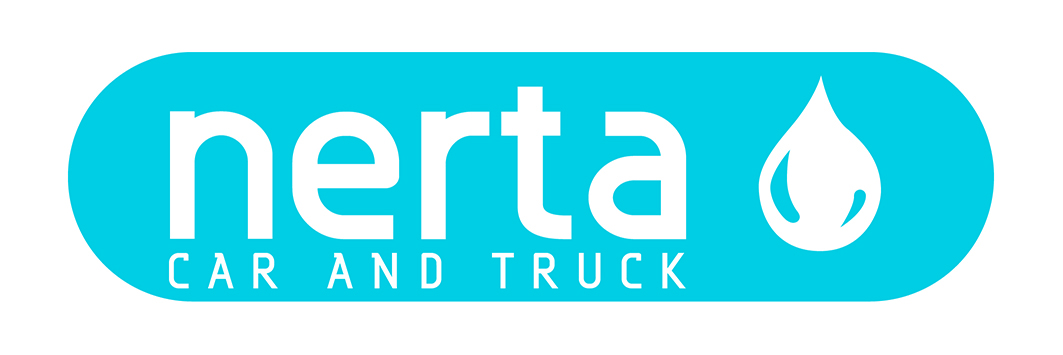 NERTA COCKPIT PROTECTORNERTA COCKPIT PROTECTOR cleans and renews all synthetic parts on the inside of your car. NERTA COCKPIT PROTECTOR has a pleasant perfume.INSTRUCTIONS FOR USESpray NERTA COCKPIT PROTECTOR from a distance of 25 cm of the surface which should be cleaned. Rub open and polish with a soft cloth.TECHNICAL SPECIFICATIONSProduct code 	: ENT-110605Colour	: whiteFragrance	: FebrèzeFoam intensity*	: 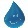 pH 100 %	: 6,5 ± 1pH 10 %	: 7 ± 1	Dosage	: pureBiodegradability	: > 90 %Packaging	: 500 ml – 5 LSpecific gravity	: 1 kg/L ± 1 %ENVIRONMENTAL INFORMATIONThe surfactants in this product meet the criteria for biodegradability as established in Regulation (EG) n° 648/2004 concerning detergents. SAFE HANDLING AND STORAGEThe complete safety instructions of the product can be found on the material safety data sheet. Only for professional users/specialists.Keep the product in the original and closed packaging and protect from extreme temperatures. (*)  very weak 	  weak	  fair	  strong	  very strong